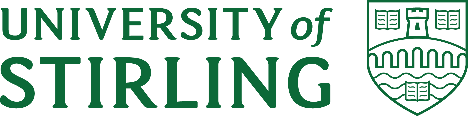 STUDENT SUPPORT REFERRAL PATHWAYS The University is committed to providing a safe environment for all staff and students.  The steps below should be taken if, as a member of University staff, you have cause forconcern about the wellbeing of a student, or a student discloses a wellbeing concern to you.For more information regarding support for students, please visit the Supporting Staff to Support Students.  Please note, you must be signed in with your staff log in details to access this internal staff page.Routine support needs: signpost to Student HubIf a student discloses a concern that warrants routine support, and you do not consider this to be urgent, the student can be signposted to the Student Hub.  Examples of routine support needs could include financial worries, feeling lonely, a relationship breakdown with partner, family or friends, looking for support for a disability or learning difficulty.Chat: Live Chat via your portal, Monday to Friday, 9am-4.30pm (Tuesday 10am-5pm)Call: 01786 466022 – Monday to Friday, 9am to 11am and 2pm to 4pm (Tuesday 10am-11am and 2pm-4pm)Meet: in the Student Hub, Campus Central, Monday to Friday 10am-4pmEmail: ask@stir.ac.ukStudents can also be signposted to the  24/7 Student Support helpline which is a free and confidential service that provides in the moment emotional wellbeing support to all students. Students can call 0800 031 8227 or arrange a call back via WhatsApp: text ‘hi’ to 07418 360 780.  Students abroad can call: 00353 1 518 0277.Routine support needs: referral to Student HubWith a student’s permission, a staff member can make a referral to the Student Hub on behalf of a student if they are finding that first step difficult or they do not seem capable of reaching out for support.  Staff can email ask@stir.ac.uk or call 01786 466 6022 (x6022), and (if email) cc the student.  The Student Hub team will receive and triage the referral, and will allocate the student case to an appropriate Adviser within the team for follow up. Staff making a referral are asked to be available to provide additional information to the Student Hub Team if necessary.  Urgent Student situation within office hours (Monday to Friday, 9am-5pm, Tuesday 10am-5pm)If the situation is urgent (for example, the student is talking about suicide, or you consider that they or others are at immediate risk of harm), staff can make an urgent referral by completed and submitting an urgent student support referral form.  Alternatively staff can contact the Student Hub urgent referral line – 01786 466077 (x6077).  When staff make a referral, they are asked to provide as much information as they can to allow the Mental Health team to undertake appropriate action. Staff are also asked to ensure they are contactable (specify best method of contact eg. MS Team, mobile) to allow a member of staff to contact them for more information if necessary.Urgent student situation outside of office hoursIf the situation is urgent (the student is at risk of harm to self/intimating that they are suicidal) out of hours, staff should advise (and, where necessary support) the student to contact the NHS: GP (if appropriate) or NHS 24 on 111.  Students can also be signposted to the 24/7 Student Support helpline which is a free and confidential service that provides in the moment emotional wellbeing support to all students. Students can call 0800 031 8227 or arrange a call back via WhatsApp: text ‘hi’ to 07418 360 780.  Students abroad can call: 00353 1 518 0277.Staff can also recommend the following organisations as a source of support:Samaritans - 116 123 Papyrus - Prevention of Young Suicide on 0800 068 41 41 or text 0786 039967 209697 9am – midnight, every day.Breathing Space - Tel: 0800 83 85 87 (Mon-Thur 6pm-2am, Friday 6pm – Monday 6am) Shout – Text SHOUT to 85258 (crisis text line) SARCS – for people who have been raped or sexually assaulted within the last 7 days and who wish to access forensic services Staff are then asked to inform the Mental Health team by completing an urgent student support referral form, alternatively staff can call the Student Hub staff urgent referral line– 01786 466077 (x6077) as soon as possible within office hours.   Staff are asked to provide as much information as they can to allow the team to undertake appropriate action.  Staff are also asked to ensure they are contactable (specify best method of contact eg. MS Team, mobile) to allow a member of staff to contact them for more information if necessary.If the student’s situation becomes an emergency (i.e. risk of death or serious harm to either the student or a third party), follow the protocol set out below.	More information about support for students out of hours can be found at the out of hours support webpage.EmergencyIn an emergency (for example, if a student has made a suicide attempt, they are behaving violently, are at significant risk of harming themselves or others, is seriously injured or at risk of harm from a third party) staff should immediately call 999.  If the student is on campus, call the Security Team any time on 01786 467999 (x7999) to request the Police.If you need an ambulance, dial 999 directly.  Then call the Security Team on 01786 467999 (x7999) to let them know an ambulance will be arriving.Within office hours: Once the emergency services have been called, and when there is time to do so, staff should inform Student Support Services on the crisis referral line for staff – 01786 466077 (x6077) providing as much information as possible. Once the Security team has been made aware of the emergency situation, the officer on duty will report the situation to a member of the senior management team, in line with incident reporting protocols.Outwith office hours: Once the Security team has been made aware of the emergency situation, the officer on duty will report the situation to a member of the senior management team, in line with incident reporting protocols.Disclosure of a disabilityIf a student discloses that they have a disability staff should:Ask if the student has registered with the Accessibility and Inclusion Service.Recommend the student contacts the Student Hub to request more information or go to the Student Hub webpages for more information.Tell the student you will also inform the Student Hub of the disclosure and, if the student has not registered, someone will be in touch with information on how to register, if they wish to do so.   Complete the Important student support referral form.  If the student is not already registered with Accessibility and Inclusion, a member of the Student Hub Team will get in touch within 5 working days to offer guidance on the registration process.Disclosure of a Widening Participation backgroundIf a student discloses that they have a Widening Participation background (Care Experienced, Carer or Estranged) staff should encourage them to register with the Point of Contact for Widening Participation students by completing this form: https://forms.office.com/r/ihZ4mST3JfDisclosure of gender based or sexual violenceIf a student discloses that they have been subjected to gender based or sexual violence, staff can encourage them to access support from a University Sexual Violence and Misconduct Liaison Officer (SVMLO) through the secure and confidential online platform, Report and Support: https://reportandsupport.stir.ac.uk/.Students who have experienced a recent rape or sexual assault may wish to call the NHS Scotland sexual assault self-referral phone service on 0800 148 88 88.If staff believe the disclosure is urgent, staff can contact the Student Hub staff crisis referral line for advice – 01786 466077 (x6077).If the disclosure is an emergency e.g. if the student remains unsafe or requires medical attention, staff should immediately contact 999.  If the student is on campus staff should then also inform Security – 01786 467003 (x2222) that Police and/or ambulance has been called.  Details of the incident should be kept to a minimum, and should only include information that the Security team might reasonably need to know to prevent further harm e.g. if a known perpetrator is at large on campus. Unnecessary details about the incident, including the name of the reporting student, should not be shared unless it is necessary to prevent further harm.Once the emergency services have been called, and when there is time to do so, staff should inform Student Support Services on the crisis  referral line for staff – 01786 466077 (x6077) providing as much information as possible.For more information about other support options and to find out more about how to be an effective first responder to a disclosure of gender based or sexual violence, please visit our GBV website or view our First Responder Guidelines here.Safeguarding concernStaff members may have additional safeguarding concerns for a student that they wish to discuss with a Student Safeguarding Lead.  The University’s Safeguarding Framework can be found here.   This could include:concerns that a child or vulnerable adult is at risk of harmconcerns that a student may be in danger of becoming radicalised or drawn into terrorismconcerns that a student may be a victim of systemic exploitation or abuse, such as human trafficking, modern slavery, forced marriage or honour based violenceIn cases such as these, staff members are encouraged to contact one of the student safeguarding leads, in the first instance. The purpose of this conversation is to share all relevant information including the nature and extent of concerns, the extent to which they are engaging the with their students, any additional information deemed relevant.  Safeguarding leads cannot guarantee confidentiality, for example, where there is significant risk identified. Similarly, it is important not to guarantee a student confidentiality when engaging with them if you have concerns about their welfare or wellbeing.At this point, the student safeguarding lead will undertake a risk assessment; ensure relevant support is put in place; collate evidence and follow procedures in terms of reporting to external/statutory agencies where it is appropriate to do so. A decision on whether to make a referral to statutory agencies will be taken in consultation with senior colleagues (Academic Registrar, Deputy Secretary for students; Executive Director of HR &OD for staff; Deputy Principal or University Secretary in their absence.)Student Safeguarding Leads at the University:Jill Stevenson, Director of Student Services.  Email jill.stevenson@stir.ac.uk or message via MS Teams.Jacqui Lenaghen, Deputy Head of Student Support Services and Head of Access and Inclusion. Email jacqui.lenaghen@stir.ac.uk or message via MS TeamsKatie Perrin, Head of Student Guidance and Wellbeing (works part-time: Monday, Tuesday, Wednesday and Thursday). Email katie.perrin@stir.ac.uk or message via MS TeamsLead officer for Safeguarding: Joanna Morrow, Deputy Secretary deputy.secretary@stir.ac.ukFor more information about potential behaviours or characteristics which could indicate a safeguarding concern please see our supporting staff to support students webpage.